Túrakód: G_Berek-13,5_f /  Táv.: 13,5 km  /  Frissítve: 2021-10-13Túranév: Gyalog_Berek-13,5 km_fEllenőrzőpont és résztáv adatok:Feldolgozták: Baráth László, Hernyik András, Valkai Árpád, 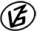 Tapasztalataidat, élményeidet őrömmel fogadjuk! 
(Fotó és videó anyagokat is várunk.)EllenőrzőpontEllenőrzőpontEllenőrzőpontEllenőrzőpontRésztáv (kerekített adatok)Résztáv (kerekített adatok)Résztáv (kerekített adatok)          Elnevezése          ElnevezéseKódjaHelyzeteElnevezéseHosszaHossza1.Berek / Rajt-Cél / terepfutóBerek
/R-CN46 37.569 E20 13.802G_Berek-13,5_f_1-rt-  -  -  --  -  -  -2.Berek / 6Berek/6N46 36.861 E20 12.612G_Berek-13,5_f_2-rt2,3 km2,3 km3.Berek / 4Berek/4N46 36.605 E20 12.811G_Berek-13,5_f_3-rt2,2 km4,4 km4.Berek / 2Berek/2N46 36.693 E20 14.480G_Berek-13,5_f_4-rt2,6 km7 km5.Berek / 1Berek/1N46 36.516 E20 15.997G_Berek-13,5_f_5-rt2,4 km9,3 km6.Berek / Rajt-Cél / terepfutóBerek
/R-CN46 37.569 E20 13.802-  -  -  -  -  -  -  -  -  -4,2 km13,5 km